Årsmöte Wisby City 2020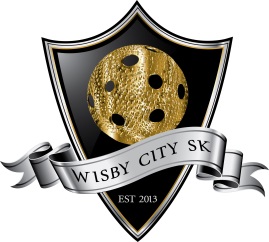 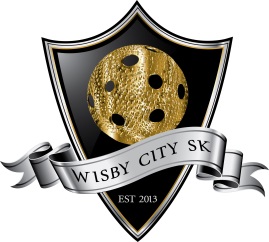 Datum: 2020-04-04Tid: 15:00Plats: Norrgatt Café Dagordning1. Mötets öppnade.2. Upprop och fastställande av röstlängd. 	____st.3. Har mötet utlysts på ett riktigt sätt?		Ja/Nej	4. Fastställande av dagordningen.		Godkänns/avslås5. Val av ordförande för mötet.			_________________6. Val av sekreterare för mötet.		_________________7. Val av justeringsmän som tillsammans med mötesordförande skall justera protokollet, tillika rösträknare. 	____________________ och _______________________8. Styrelsens årsberättelse och resultat- och balansräkning för det senasteverksamhetsåret. Se bilaga på årsmöte9. Revisorns berättelse över styrelsens förvaltning under senaste räkenskapsåret.Se bilaga på årsmöte10. Ges ansvarsfrihet för styrelsen för den tid som revisionen avser?	Ja / Nej11. Fastställande av medlemsavgift. 	_____ kr. för aktiv och _____ kr. för passiv medlem.12. Fastställande av verksamhetsplan och budget för kommande verksamhetsår. 13. Omval på styrelsens representanter enligt schema:Post 				Sittande			Omvalsperiod		 Vald personOrdförande/firmatecknare 	Urban Sandgren 			1år/2020		Ledamot 1			Stefan Alm			2år/2020		____________Ledamot 2 / sekreterare	    	Magnus Pettersson		2år/2020		____________	Kassör/firmatecknare		Ulrica Andersson	 		2år/2021			Ledamot 3 sponsoransvarig	Ubbe Malmros			2år/2020		____________Ledamot 4 			Tord Persson			2år/2021		____________Ledamot 5			Magnus Hansson 			2år/2021 		____________Revisor 			Therese Nannsjö	 		1år/2020 		____________Valberedning 1 och sammankallande			    	Peder Andersson	 		1år/2020		____________Valberedning 2		   	Micke Klintalm			1år/2020		____________Firmatecknare är ordförande och kassör var och en för sig.14. Behandling av förslag som väckts av styrelsen eller inlämnats till styrelsen avsektionsstyrelse eller röstberättigad medlem minst 7 dagar innan årsmötet.15. Övriga frågor______________________________________________________________________________________________________________________17. Mötets avslutandeSekreterare 				Justeringsman1 			Justeringsman2____________________		 __________________ 	____________